АМУРСКАЯ БАССЕЙНОВАЯ ПРИРОДООХРАННАЯ ПРОКУРАТУРА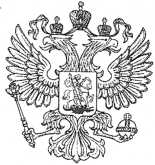 ПРЕСС-РЕЛИЗПервый заместитель Амурского бассейнового природоохранного прокурора проведет личный приема граждан и предпринимателей  в г. Владивостоке  Приморского края19 августа 2020 года с 11:00 до 13.00 первый заместитель Амурского бассейнового природоохранного прокурора Абросимов Алексей Александрович проведет личный прием граждан и предпринимателей в городе Владивостоке Приморского края. Граждане и предприниматели смогут обратиться по вопросам исполнения законодательства об охране природы.Прием будет проводиться в здании Владивостокской межрайонной природоохранной прокуратуры, расположенной по адресу: г. Владивосток, ул. Фокина,  д. 2. Предварительно записаться на прием можно по телефону 8(4212) 32-37-63 в Амурской бассейновой природоохранной прокуратуре либо 8(423) 241-41-34 во Владивостокской межрайонной природоохранной прокуратуре.14.08.2020Пресс-служба АБПП